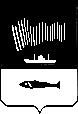 АДМИНИСТРАЦИЯ ГОРОДА МУРМАНСКАПОСТАНОВЛЕНИЕ01.06.2017                                                                                                          № 1670О внесении изменений в приложение к постановлению администрации города Мурманска от 15.01.2014 № 77 «Об утверждении порядка предоставления социальных выплат молодым и многодетным семьям – участникам подпрограммы «Обеспечение жильем молодых и многодетных семей города Мурманска» на 2014-2019 годы»(в ред. постановлений от 07.05.2014 № 1347, от 22.09.2014 № 3023, от 13.01.2015 № 30, от 20.03.2015 № 755, от 15.06.2015 № 1569, от 18.12.2015 № 3537, от 19.05.2016 № 1360, от 10.01.2017 № 15)В соответствии с Федеральным законом от 06.10.2003 № 131-ФЗ «Об общих принципах организации местного самоуправления в Российской Федерации», постановлением Правительства Российской Федерации                                от 17.12.2010 № 1050 «О федеральной целевой программе «Жилище» на 2015 – 2020 годы», постановлением Правительства Мурманской области от 30.09.2013 № 571-ПП «О государственной программе Мурманской области «Обеспечение комфортной среды проживания населения региона», Уставом муниципального образования город Мурманск, подпрограммой «Обеспечение жильем молодых и многодетных семей города Мурманска» на 2014 – 2019 годы муниципальной программы города Мурманска «Управление имуществом и жилищная политика» на 2014 – 2019 годы, утвержденной постановлением администрации города Мурманска от 12.11.2013 № 3239, п о с т а н о в л я ю:1. Внести в приложение к постановлению администрации города Мурманска от 15.01.2014 № 77 «Об утверждении порядка предоставления социальных выплат молодым и многодетным семьям - участникам подпрограммы «Обеспечение жильем молодых и многодетных семей города Мурманска» на 2014 – 2019 годы» (в ред. постановлений от 07.05.2014 № 1347, от 22.09.2014  № 3023, от 13.01.2015 № 30, от 20.03.2015 № 755, от 15.06.2015 № 1569, от 18.12.2015 № 3537, от 19.05.2016 № 1360, от 10.01.2017 № 15)  (далее - Порядок) следующие изменения: 1.1. Абзац первый пункта 4.4 раздела 4 изложить в следующей редакции:«4.4. Для участия в Подпрограмме семья должна представить в Комитет заявление установленного образца по форме согласно приложению № 2 к настоящему Порядку и согласие на обработку персональных данных совершеннолетних членов семьи по форме согласно приложению № 11 к настоящему Порядку, а по региональной Программе - по форме согласно приложению № 8 к настоящему Порядку в 2 экземплярах (один экземпляр заявления возвращается семье с указанием даты принятия заявления и приложенных к нему документов) и согласие на обработку персональных данных совершеннолетних членов семьи по форме согласно приложению № 10 к настоящему Порядку, а также следующие документы:».1.2. Подпункт 4.4.5 пункта 4.4 раздела 4 изложить в следующей редакции:«4.4.5. На детей в возрасте от 18 до 23 лет необходимо представить документ, полученный в образовательном учреждении, о форме проходимого этими детьми обучения (для многодетных семей).При представлении копий документов согласно подпунктам 4.4.1, 4.4.2 настоящего Порядка при себе иметь оригиналы.Обязанность по предоставлению документов, указанных в подпунктах 4.4.1, 4.4.3, 4.4.5 настоящего Порядка, возложена на заявителя1.В случае, если заявитель не представил по собственной инициативе документ (сведения, содержащиеся в нем), указанный в подпункте 4.4.4 настоящего Порядка, Комитет в рамках межведомственного информационного взаимодействия при наличии технической возможности, в электронной форме с использованием системы межведомственного электронного взаимодействия, запрашивает данные сведения самостоятельно в комитете имущественных отношений города Мурманска, в распоряжении которого находятся сведения о признании граждан и членов их семей нуждающимися в жилом помещении.».1.3. Подпункт 4.4.5 пункта 4.4 раздела 4 дополнить новой сноской следующего содержания:«1С 01.01.2018 сведения, содержащиеся в документах, указанных в подпункте «б» подпункта 4.4.1 и подпункте 4.4.2, запрашиваются Комитетом в рамках межведомственного информационного взаимодействия в случае, если заявители не представили их по собственной инициативе.».1.4. В абзаце первом пункта 6.1 раздела 6 слова «за исключением документа, указанного в подпункте 4.4.4.» заменить словами «обязанность по предоставлению которых возложена на заявителя».1.5. Второй абзац пункта 6.1 раздела 6 изложить в новой редакции:«В случае, если жилое помещение уже приобретено, то семья – участник Подпрограммы в сроки, указанные в пункте 6.1, направляет в Комитет заявление о выдаче Свидетельства по форме согласно приложению № 5 к настоящему Порядку, копии документов на приобретенное жилое помещение (договора купли-продажи, акта приема-передачи квартиры, выписок из Единого государственного реестра недвижимости, удостоверяющих проведение государственной регистрации возникновения и перехода прав на жилое помещение (далее - выписка из ЕГРН), кредитный договор или договор займа), справку об остатке ссудной задолженности по кредитному договору или договору займа, а также документы, указанные в пункте 4.4 настоящего Порядка, обязанность по предоставлению которых возложена на заявителя.»1.6. По всему тексту Порядка слова «выписка из ЕГРП» заменить словами «выписка из ЕГРН» в соответствующих падежах.1.7. Пункт 8.1 раздела 8 изложить в следующей редакции:«8.1. Для получения социальной выплаты семья представляет в Уполномоченный банк:- на оплату приобретаемого (приобретенного) жилого помещения: договор купли-продажи жилого помещения, акт приема-передачи жилого помещения, договор участия в долевом строительстве многоквартирного дома, свидетельства о государственной регистрации права или выписки из ЕГРН на приобретаемое жилое помещение, документы, подтверждающие наличие достаточных средств для оплаты приобретаемого жилого помещения в части, превышающей размер предоставляемой социальной выплаты, справку кредитора (заимодавца) о сумме остатка основного долга и процентов по ипотечному жилищному кредиту (займу);- на оплату строящегося жилого дома: документы, подтверждающие права на земельный участок (свидетельство о государственной регистрации права собственности на земельный участок или свидетельство о государственной регистрации договора аренды (субаренды) земельного участка или копию договора о передаче прав на земельный участок), разрешение на строительство, выданное одному из членов молодой семьи, договор строительного подряда, в котором указывается информация об общей площади жилого дома, планируемого к строительству, и расчет стоимости производимых работ по строительству жилого дома.В договоре купли-продажи, договоре строительного подряда или договоре участия в долевом строительстве многоквартирного дома указываются реквизиты Свидетельства (серия, номер, дата выдачи, орган, выдавший Свидетельство) и банковского счета, с которого будут осуществляться операции по оплате жилого помещения, приобретаемого на основании этого договора, или по оплате строительства индивидуального жилого дома, а также определяется порядок уплаты суммы, превышающей размер предоставляемой социальной выплаты.».1.8. Приложение № 2 к Порядку изложить в новой редакции согласно приложению № 1 к настоящему постановлению.1.9. В приложении № 9 к Порядку слова «пунктом 6.13» заменить словами «пунктом 9.9».1.10. Дополнить Порядок новым приложением № 11 согласно приложению № 2 к настоящему постановлению.2. Отделу информационно-технического обеспечения и защиты информации администрации города Мурманска (Кузьмин А.Н.) разместить настоящее постановление с приложениями на официальном сайте администрации города Мурманска в сети Интернет. 3. Редакции газеты «Вечерний Мурманск» (Хабаров В.А.) опубликовать настоящее постановление с приложениями.4. Настоящее постановление вступает в силу со дня официального опубликования.5. Контроль за выполнением настоящего постановления возложить на заместителя главы администрации города Мурманска Кириллова В.Б. Временно исполняющий полномочияглавы администрации города Мурманска                                 А.Г. Лыженков                                                                       Приложение № 1                                                                                                                                                                                                                                      к постановлению администрации                                                                       города Мурманска                                                                       от 01.06.2017 № 1670                                                                                                                Приложение № 2                                                                                         к Порядку_______________________________(Кому)от ____________________________(ФИО заявителя)______________________________, проживающего (ей) по адресу в настоящее время _______________________________________________контактный телефон _____________моб. тел. _______________________З А Я В Л Е Н И ЕПрошу включить в состав участников подпрограммы «Обеспечение жильем молодых и многодетных семей города Мурманска» на 2014 – 2019 годы семью, в состав которой входят: Супруг (отец) _____________________________________________________,(фамилия, имя, отчество, дата рождения)паспорт серия________ №____________, выдан__________________________ ________________________________________________________________________________________________________________________________________,(кем, когда)зарегистрированный по адресу: ________________________________________,место работы ________________________________________________________.Супруга (мать) ____________________________________________________,(фамилия, имя, отчество; дата рождения)паспорт серия________ №_____________, выдан_________________________ ________________________________________________________________________________________________________________________________________,(кем, когда)зарегистрированная по адресу: ________________________________________,место работы ________________________________________________________.Дети:3.1. _________________________________________________________________(Ф.И.О., дата рождения)свидетельство о рождении/паспорт (для ребенка, достигшего 14 лет) (ненужное вычеркнуть) серия ______ № __________, выдан(о)________________________ ____________________________________________________________________,(кем, когда)зарегистрированный(ая) по адресу: _____________________________________.3.2. _________________________________________________________________(Ф.И.О., дата рождения)свидетельство о рождении/паспорт (для ребенка, достигшего 14 лет) (ненужное вычеркнуть) серия ______ № __________, выдан(о)________________________ ____________________________________________________________________,(кем, когда)зарегистрированный(ая) по адресу: _____________________________________.3.3. _______________________________________________________________(Ф.И.О., дата рождения)свидетельство о рождении/паспорт (для ребенка, достигшего 14 лет) (ненужное вычеркнуть) серия ___________________, выдан(о)________________________ ____________________________________________________________________,(кем, когда)зарегистрированный(ая) по адресу: _____________________________________.3.4. _________________________________________________________________(Ф.И.О., дата рождения)свидетельство о рождении/паспорт (для ребенка, достигшего 14 лет) (ненужное вычеркнуть) серия ___________________, выдан(о)________________________ ____________________________________________________________________,(кем, когда)зарегистрированный(ая) по адресу: _____________________________________.Предполагаемыми источниками средств на покрытие разницы между стоимостью жилья и размером предоставляемой социальной выплаты являются (отметьте нужные источники средств, указав их размер):- продажа имеющегося жилья (сумма, руб.) ______________________________;- получение ипотечного кредита (сумма, руб.) ____________________________;- использование сбережений (сумма, руб.) _______________________________;- другие источники (сумма, руб.) _______________________________________.Я и члены моей семьи подтверждаем, что сведения, предоставленные в настоящем заявлении, достоверны.                           С условиями участия в подпрограмме «Обеспечение жильем молодых и многодетных семей города Мурманска» на 2014 - 2019 годы, а также порядком предоставления социальных выплат ознакомлен(а) и обязуюсь их выполнять:1) ________________________________  ____________   ______________;                            (Ф.И.О. супруга)                                         (подпись)                             (дата)                                                                                                                                                                                                                                               2) ________________________________ ____________   _______________.                            (Ф.И.О. супруги)                                         (подпись)                             (дата)К заявлению прилагаются следующие документы (проставить Х):«______»_____________ 20 ____ г.                                                    _________                                                                                                                     (подпись)                   - - - - - - - - - - - - - - -  - - - - - - - - - - - - - - - - - - - - - - - - - - - - - - - - - - - - - - - - - - - -(линия отрыва)РаспискаЗаявление и прилагаемые к нему согласно перечню документы принятыРегистрационный номер __________ «______» _______________ 20___ г.________________________              _____________      _____________________ (должность лица, принявшего заявление)                                   (подпись)                                       (расшифровка  подписи)Контактный телефон __________________________________________Приложение № 2к постановлению администрациигорода Мурманскаот 01.06.2017 № 1670                                           Приложение № 11к ПорядкуСогласиена обработку персональных данныхЯ, ______________________________________________________________________________,                                                                                     (Ф.И.О.)паспорт: серия ________ № ____________, выдан______________________________________ ________________________________________________________________________________,                                                                    (кем, дата выдачи)зарегистрированный(ая) по адресу: __________________________________________, в целях получения социальной выплаты на приобретение (строительство) жилого помещения (далее – социальная выплата) настоящим выражаю согласие на осуществление комитетом по экономическому развитию администрации города Мурманска (далее - Уполномоченный орган): город Мурманск, пр. Ленина, д. 75, ОГРН 1115190008691,  всех действий с моими персональными данными, включая сбор, запись, систематизацию, накопление, хранение, уточнение (обновление, изменение), извлечение, использование, передачу (распространение, предоставление, доступ), обезличивание, блокирование, удаление, уничтожение, обработку моих персональных данных с помощью автоматизированных систем посредством включения их в электронные базы данных, а также неавтоматизированным способом, при этом общее описание вышеуказанных способов обработки данных приведено в Федеральном законе от 27.07.2006  № 152-ФЗ.При этом Уполномоченный орган с моего согласия имеет право на обработку следующих моих персональных данных: Ф.И.О., сведений, которые характеризуют мои физиологические особенности и на основе которых можно установить мою личность, год, месяц, дату и место рождения, пол, адрес регистрации и места жительства, гражданство, паспортные данные и данные иных документов, удостоверяющих мою личность, семейное положение, образование, социальный статус, сведения о месте работы (в том числе город, название организации, должность, сроки работы), доходы и расходы, имущественное положение, контактную информацию, а также сведения, содержащиеся в настоящем заявлении и затребованных документах.В указанных выше целях Уполномоченный орган имеет право передавать мои персональные данные для обработки третьим лицам при условии, что они обязуются обеспечить безопасность персональных данных при их обработке и предотвращение разглашения персональных данных. При этом такие третьи лица имеют право осуществлять действия (операции) с моими персональными данными, аналогичные действиям, которые вправе осуществлять Уполномоченный орган.Настоящее согласие действует со дня его подписания и до получения мною социальной выплаты.В случае необходимости я могу отозвать вышеуказанное согласие, предоставив в Уполномоченный орган заявление в простой письменной форме.    ________________                                    ___________________               (дата)                                                                                           (подпись)Согласие принято _______________________________________________                                                                                (Ф.И.О., должность, подпись)_____________________________№ п/пНаименование документаСупруг (отец)Супруга (мать)Дети1.Копии паспортов 2.Копия свидетельства о рождении (усыновлении) ребенка младше 14 лет3.Копия свидетельства о заключении брака или о расторжении брака4.Копия постановления администрации города Мурманска о признании молодой семьи нуждающейся в жилом помещении5.6.7.8.9.10.